PENGARUH KOMPENSASI DAN KOMITMEN ORGANISASI TERHADAP KEPUASAN KERJA YANG BERIMPLIKASI PADA KEINGINAN BERPINDAH KERJA PADA PT. DAPENSI TRIO USAHA KOTA BANDUNGDRAFT SKRIPSIUntuk memenuhi salah satu syarat sidang skripsi Guna memperoleh gelar Sarjana EkonomiOlehArti Yuniarti 134010242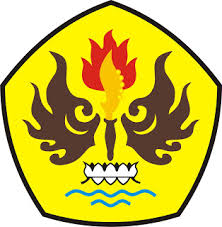 PROGRAM STUDI MANAJEMENFAKULTAS EKONOMI DAN BISNISUNIVERSITAS PASUNDANBANDUNG2017